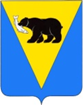 ПОСТАНОВЛЕНИЕАДМИНИСТРАЦИИ УСТЬ-БОЛЬШЕРЕЦКОГО МУНИЦИПАЛЬНОГО РАЙОНАОт 10.11.2023 № 436   Об утверждении муниципальной программы «Содействие занятости населения Усть-Большерецкого муниципального района, на 2024-2026 годы»В соответствии с распоряжением Администрации Усть-Большерецкого муниципального района от 24.11.2016 № 421 «Об утверждении Перечня муниципальных программ Усть-Большерецкого муниципального района», распоряжением Администрации Усть-Большерецкого муниципального района от 11.10.2013 № 222 «Об утверждении Методических указаний по разработке и реализации муниципальных программ Усть-Большерецкого муниципального района» и в целях создания условий для трудоустройства граждан, ищущих работу, временного трудоустройства несовершеннолетних граждан, подготовка квалифицированных специалистов подведомственных организаций Администрация Усть-Большерецкого муниципального района  ПОСТАНОВЛЯЕТ:	1. Утвердить муниципальную программу «Содействие занятости населения Усть-Большерецкого муниципального района, на 2024-2026 годы», согласно приложению, к настоящему постановлению. 	2. Аппарату Администрации Усть-Большерецкого муниципального района обнародовать настоящее постановление и разместить на официальном сайте Администрации Усть-Большерецкого муниципального района в информационно-телекоммуникационной сети «Интернет».	3. Настоящее постановление вступает в силу после дня его официального обнародования.	4. Контроль за исполнением настоящего постановления возложить на заместителя Главы Администрации Усть-Большерецкого муниципального – руководителя Управления экономической политики Администрации Усть-Большерецкого муниципального района.Глава Усть-Большерецкого муниципального района                                                                                             К.С. ВолковМуниципальная программа«Содействие занятости населения Усть-Большерецкого муниципального района, на 2024-2026 годы»с. Усть-Большерецк2023 годПАСПОРТмуниципальной программы «Содействие занятости населения Усть-Большерецкого муниципального района, на 2024-2026 годы» Подпрограмма 1 «Социальные выплаты безработным гражданам»(далее – Подпрограмма)Паспорт подпрограммы Подпрограмма 2 «Трудоустройство граждан, ищущих работу»Паспорт подпрограммы Подпрограмма 3 «Временное трудоустройство несовершеннолетних граждан в возрасте от 14 до 18 лет»Паспорт подпрограммы Подпрограмма 4 «Целевое обучение граждан»
Паспорт подпрограммыПриложение № 1к муниципальной программе «Содействие занятости населения Усть-Большерецкого муниципального района, на 2024-2026 годы»Сведенияо показателях (индикаторах) муниципальной программы и подпрограмм муниципальной программы и их значенияхПриложение № 2к муниципальной программе «Содействие занятости населения Усть-Большерецкого муниципального района, на 2024-2026 годы»Перечень основных мероприятий муниципальной программыПриложение № 3к муниципальной программе «Содействие занятости населения Усть-Большерецкого муниципального района, на 2024-2026 годы»Ресурсное обеспечение реализации муниципальной программыза счет средств местного бюджетаПриложение № 4к муниципальной программе «Содействие занятости населения Усть-Большерецкого муниципального района, на 2024-2026 годы»Ресурсное обеспечение и прогнозная (справочная) оценка расходов краевого и местного бюджетов, а также бюджетов сельских/городских поселений, внебюджетных источников на реализацию целей муниципальной программы                                                                    Приложениек постановлению Администрации Усть-Большерецкого муниципального района от _____________№ _____Основание для разработки муниципальной программы   Распоряжение Администрации Усть-Большерецкого муниципального района Камчатского края от 24.11.2016 № 421 «Об утверждении Перечня муниципальных программ Усть-Большерецкого муниципального района»Решение Думы Администрации Усть-Большерецкого муниципального района «О порядке предоставления мер поддержки лицам, обучающимся по программам среднего профессионального и высшего образования либо обучающимся по соответствующей образовательной программе и заключившим договор о целевом обучении за счет средств бюджета Усть-Большерецкого муниципального района» Разработчики муниципальной программыУправление экономической политики Администрации Усть-Большерецкого муниципального района Краевое государственное казенное учреждение «Центр занятости населения Усть-Большерецкого района»Аппарат Администрации Усть-Большерецкого муниципального районаОтветственный исполнитель муниципальной программыКраевое государственное казенное учреждение «Центр занятости населения Усть-Большерецкого района» Аппарат Администрации Усть-Большерецкого муниципального районаУчастники муниципальной программыАдминистрации городских/сельских поселений Усть-Большерецкого муниципального районаМуниципальные учреждения Усть-Большерецкого муниципального районаГраждане поступившие на обучение по образовательной программе среднего профессионального или высшего образования либо обучающимся по соответствующей образовательной программеПодпрограммы Подпрограмма 1. «Социальные выплаты безработным гражданам». Подпрограмма 2. «Трудоустройство граждан, ищущих работу».Подпрограмма 3. «Временное трудоустройство несовершеннолетних граждан в возрасте от 14 до 18 лет»Подпрограмма 4. «Целевое обучение граждан»Цели муниципальной программыОбеспечение эффективного функционирования рынка труда Усть-Большерецкого муниципального района.Защита граждан от безработицы и содействие в трудоустройстве, повышение качества и доступности предоставления государственных услуг.Повышение эффективности службы занятости населения.Подготовка квалифицированных специалистов.Задачи муниципальной программы1) Создание условий по повышению доступности трудовых ресурсов;2)    Создание условий по повышению качества трудовых ресурсов;3) привлечение трудовых ресурсов в экономику Усть-Большерецкого муниципального района;4) Реализация мероприятий по сопровождению при содействии занятости инвалидов для обеспечения их стабильной занятости и профессиональной адаптации;5) Подготовка квалифицированных специалистов подведомственных организаций.Целевые индикаторы и показатели муниципальной программы1) уровень безработицы (по методологии Международной организации труда (далее – МОТ);2) уровень регистрируемой безработицы;3) численность граждан, заключивших с Администрацией Усть-Большерецкого муниципального района договор о целевом обучении.Этапы и сроки реализации муниципальной программыСрок реализации муниципальной программы – 2024-2026 годыЭтапы реализации муниципальной программы не выделяютсяОбъем бюджетных ассигнований муниципальной программыОбщий объем финансирования муниципальной программы – 48 087,80 тыс. руб. в том числе:краевой бюджет – 19 854,60 тыс. руб.,из них по годам:2024 год – 6 618,20 тыс. руб.;2025 год – 6 618,20  тыс. руб.;2026 год – 6 618,20 тыс. руб.;местный бюджет – 21 633,2 тыс. руб.,из них по годам:2024 год – 7 176,40 тыс. руб.;2025 год – 7 202,40 тыс. руб.;2026 год – 7 254,40 тыс. руб.;внебюджетные источники – 6 600,00 тыс. руб.,из них по годам:2024 год – 2 200,0 тыс. руб.;2025 год – 2 200,0 тыс. руб.;2026 год – 2 200,0 тыс. руб.Ожидаемые результаты реализации муниципальной программыСоздание условий для формирования гибкого, эффективно     функционирующего рынка труда;Недопущение роста напряженности на рынке труда за счет минимизации уровней общей и регистрируемой безработицыЧисленность граждан, заключивших с Администрацией Усть-Большерецкого муниципального района договор о целевом обучении, составит ежегодно 1 человек.Ответственный исполнитель подпрограммыКраевое государственное казенное учреждение «Центр занятости населения Усть-Большерецкого района»Участники подпрограммыКраевое государственное казенное учреждение «Центр занятости населения Усть-Большерецкого района»Цель подпрограммы Осуществление социальных выплат гражданам, признанным в установленном порядке безработными.Задачи подпрограммы1) Выплата пособий по безработице (в том числе в период временной нетрудоспособности безработного гражданина).2) Выплата материальной помощи безработным гражданам, утратившим право на пособие по безработице в связи с истечением установленного периода его выплаты и гражданам.Целевые индикаторы и показатели подпрограммы1) количество безработных граждан получивших пособие по безработице;2) количество безработных граждан, получивших материальную помощь.Этапы и сроки реализации подпрограммыПодпрограмма реализуется в 2024-2026 годах. Этапы реализации подпрограммы не выделяются.Объемы бюджетных ассигнований подпрограммыОбъем бюджетных ассигнований на реализацию подпрограммы составляет 17 100,00 тыс. рублей за счет средств краевого бюджета, в том числе по годам:2024 год – 5 700,00 тыс. рублей;2025 год – 5 700,00 тыс. рублей;2026 год – 5 700,00 тыс. рублейОжидаемые результаты реализации подпрограммыПоддержание социальной стабильности в обществе; Усиление адресности и повышение уровня социальной поддержки, предоставляемой безработным гражданам;Ответственный исполнитель подпрограммыКраевое государственное казенное учреждение «Центр занятости населения Усть-Большерецкого района»Участники подпрограммыКраевое государственное казенное учреждение «Центр занятости населения Усть-Большерецкого района»Муниципальные учреждения Усть-Большерецкого муниципального района Администрации городских/сельских поселений Усть-Большерецкого муниципального районаЦель подпрограммыЗащита населения Усть-Большерецкого муниципального района от безработицы, обеспечение государственных гарантий в сфере занятости населения.Задачи подпрограммыПовышение эффективности содействия трудоустройству безработных граждан.Целевые индикаторы и показатели подпрограммы1) количество граждан проинформированных о положении на рынке труда Усть-Большерецкого муниципального района;2) количество граждан, прошедших социальную адаптацию на рынке труда;3) количество безработных граждан, прошедших профессиональное обучение;4) количество временно трудоустроенных граждан, испытывающих трудности в поиске работы;5) количество проведенных ярмарок вакансий и рабочих учебных мест, в том числе специализированных, миниярмарок;6) количество граждан, принявших участие в общественных работах;7) количество граждан, открывших собственное дело;8) количество безработных граждан, получивших психологическую поддержку;9) количество граждан прошедших профессиональное обучение и дополнительное профессиональное образование в возрасте 50-ти лет и старше;10) количество прошедших переподготовку и повышение квалификации женщин, находящихся в отпуске по уходу за ребенком в возрасте до 3 лет, и женщин имеющих детей дошкольного возраста, не состоящих в трудовых отношениях;11) количество прошедших профессиональное обучение незанятых граждан, которым в соответствии с законодательством РФ назначена трудовая пенсия по старости и которые стремятся возобновить трудовую деятельность.Этапы и сроки реализации подпрограммыПодпрограмма реализуется в 2024-2026 годах. Этапы реализации подпрограммы не выделяются.Объемы бюджетных ассигнований подпрограммыОбъем бюджетных ассигнований на реализацию подпрограммы – 11 599,80 тыс. рублей, в том числе: - краевой бюджет – 1 854,60 тыс. рублей,из них по годам:2024 год – 618,20 тыс. рублей;2025 год – 618,20 тыс. рублей;2026 год – 618,20 тыс. рублей;- местный бюджет – 3 445,20 тыс. рублей,из них по годам:2024 год – 1 148,40 тыс. рублей;2025 год – 1 148,40 тыс. рублей;2026 год – 1 148,40 тыс. рублей;- внебюджетные источники – 6 300,00 тыс. рублей,из них по годам:2024 год – 2 100,00 тыс. рублей;2025 год – 2 100,00 тыс. рублей;2026 год – 2 100,00 тыс. рублейОжидаемые результаты реализации подпрограммыПоддержание социальной стабильности в обществе; сокращение разрыва между уровнями общей и регистрируемой безработицы; Оборудование (оснащение) ежегодно не менее 1 специального рабочего места для лиц с ограниченными возможностями здоровья;Развитие трудовой мобильности населения.Сокращения разрыва между уровнями общей и регистрируемой безработицы.Ответственный исполнитель подпрограммыКраевое государственное казенное учреждение «Центр занятости населения Усть-Большерецкого района»Участники подпрограммыКраевое государственное казенное учреждение «Центр занятости населения Усть-Большерецкого района»Муниципальные учреждения Усть-Большерецкого муниципального района Администрации городских/сельских поселений Усть-Большерецкого муниципального районаЦель подпрограммыПриобщение несовершеннолетних граждан в возрасте от 14 до 18 лет к труду.  Задачи подпрограммы1) Приобретение определенных профессиональных навыков, подготовка к адекватному поведению на современном рынке труда, адаптация к трудовой деятельности.2) Совершенствование системы социальной поддержки несовершеннолетних граждан.Целевые индикаторы и показатели подпрограммыКоличество временно трудоустроенных несовершеннолетних граждан в возрасте от 14 до 18 летЭтапы и сроки реализации подпрограммыПодпрограмма реализуется в 2024-2026 годах. Этапы реализации подпрограммы не выделяются.Объемы бюджетных ассигнований подпрограммыОбъем бюджетных ассигнований на реализацию подпрограммы – 17 832,00 тыс. рублей, в том числе: - краевой бюджет – 900,00 тыс. рублей,из них по годам:2024 год – 300,00 тыс. рублей;2025 год – 300,00 тыс. рублей;2026 год – 300,00 тыс. рублей;- местный бюджет – 16 632,00 тыс. рублей,из них по годам:2024 год – 5 544,00 тыс. рублей;2025 год – 5 544,00 тыс. рублей;2026 год – 5 544,00 тыс. рублей;- внебюджетные источники – 300,0 тыс. рублей,из них по годам:2024 год – 100,0 тыс. рублей;2025 год – 100,0 тыс. рублей;2026 год –100,0 тыс. рублейОжидаемые результаты реализации подпрограммыОрганизация временного трудоустройства 420 несовершеннолетних граждан.Ответственный исполнитель Подпрограммы 4Аппарат Администрации Усть-Большерецкого муниципального района
Участники Подпрограммы 4Граждане поступившие на обучение по образовательной программе среднего профессионального или высшего образования либо обучающимся по соответствующей образовательной программе
Цель Подпрограммы 4Обеспечение приоритетных отраслей социальной сферы Усть-Большерецкого муниципального района квалифицированными кадрами
Задачи Подпрограммы 4Подготовка квалифицированных специалистов подведомственных организаций Целевые показатели (индикаторы) Подпрограммы 4Численность граждан, заключивших с Администрацией Усть-Большерецкого муниципального района договор о целевом обучении по годам:2024 год – 1 человек;2025 год – 1 человек;2026 год – 1 человек.
Этапы и сроки реализации Подпрограммы 4Подпрограмма 4 реализуется в 2024-2026 годах. Этапы реализации Подпрограммы 4 не выделяются
Объемы бюджетных ассигнований Подпрограммы 4Объем бюджетных ассигнований на реализацию Подпрограммы 4 за счет средств бюджета Усть-Большерецкого муниципального района составляет 1 556,00 тыс. руб., из них по годам:2024 год – 484,00 тыс. рублей;2025 год – 510,00 тыс. рублей;2026 год – 562,00 тыс. рублей.  
Ожидаемые результаты реализации Подпрограммы 4Численность граждан, заключивших с Администрацией Усть-Большерецкого муниципального района договор о целевом обучении, составит ежегодно 1 человек.№ п/пПоказатель (индикатор) (наименование)Ед. изм.Значения показателейЗначения показателейЗначения показателейЗначения показателейЗначения показателей№ п/пПоказатель (индикатор) (наименование)Ед. изм.базовое значение2023 год (оценка)2024 год2025 год2026 год1234567Муниципальная программа «Содействие занятости населения Усть-Большерецкого муниципального района, на 2018-2020 годы»Муниципальная программа «Содействие занятости населения Усть-Большерецкого муниципального района, на 2018-2020 годы»Муниципальная программа «Содействие занятости населения Усть-Большерецкого муниципального района, на 2018-2020 годы»Муниципальная программа «Содействие занятости населения Усть-Большерецкого муниципального района, на 2018-2020 годы»Муниципальная программа «Содействие занятости населения Усть-Большерецкого муниципального района, на 2018-2020 годы»Муниципальная программа «Содействие занятости населения Усть-Большерецкого муниципального района, на 2018-2020 годы»Муниципальная программа «Содействие занятости населения Усть-Большерецкого муниципального района, на 2018-2020 годы»Муниципальная программа «Содействие занятости населения Усть-Большерецкого муниципального района, на 2018-2020 годы»1.Уровень безработицы (по методологии Международной организации труда)%9,59,09,08,78,52.Уровень регистрируемой безработицы%3,03,02,92,92,8Подпрограмма 1 Социальные выплаты безработным гражданамПодпрограмма 1 Социальные выплаты безработным гражданамПодпрограмма 1 Социальные выплаты безработным гражданамПодпрограмма 1 Социальные выплаты безработным гражданамПодпрограмма 1 Социальные выплаты безработным гражданамПодпрограмма 1 Социальные выплаты безработным гражданамПодпрограмма 1 Социальные выплаты безработным гражданамПодпрограмма 1 Социальные выплаты безработным гражданам1.1.Количество граждан, получивших пособие по безработицечел.2042001951901901.2.Количество безработным гражданам, получивших материальную помощьчел.12850504030Подпрограмма 2 Трудоустройство граждан, ищущих работуПодпрограмма 2 Трудоустройство граждан, ищущих работуПодпрограмма 2 Трудоустройство граждан, ищущих работуПодпрограмма 2 Трудоустройство граждан, ищущих работуПодпрограмма 2 Трудоустройство граждан, ищущих работуПодпрограмма 2 Трудоустройство граждан, ищущих работуПодпрограмма 2 Трудоустройство граждан, ищущих работуПодпрограмма 2 Трудоустройство граждан, ищущих работу2.1.Количество граждан проинформированных о положении на рынке труда Усть-Большерецкого муниципального районачел.96010001 2001 2001 2002.2.Количество граждан получивших профессиональную ориентациючел.2962702502402302.3.Количество граждан, прошедших социальную адаптацию на рынке трудачел.31303027272.4.Количество безработных граждан, прошедших профессиональное обучениечел.22202222222.5.Количество временно трудоустроенных граждан, испытывающих трудности в поиске работы,в том числе:чел.68777Апачинское сельское поселениечел.44666Октябрьское городское поселениечел.551112.6.Количество проведенных ярмарок вакансий и рабочих учебных мест, в том числе специализированных, миниярмарокединиц433332.7.Количество граждан, принявших участие в общественных работах,в том числе:чел.5549494949Апачинское сельское поселениечел.34666Октябрьское городское поселениечел.55111Усть-Большерецкое сельское поселениечел.30000Кавалерское сельское поселениечел.33666Озерновское городское поселениечел.55444Запорожское сельское поселениечел.65555Внебюджетные источники (Организации Усть-Большерецкого МР)чел.30272727272.8.Количество граждан, открывших собственное делочел.111112.9.Количество безработных граждан, получивших психологическую поддержкучел.31282828282.10.Количество граждан прошедших профессиональное обучение и дополнительное профессиональное образование в возрасте 50-ти лет и старшечел.111112.11.Количество прошедших переподготовку и повышение квалификации женщин, находящихся в отпуске по уходу за ребенком в возрасте до 3 лет, и женщин имеющих детей дошкольного возраста, не состоящих в трудовых отношениях.чел.222222.12.Количество прошедших профессиональное обучение незанятых граждан, которым в соответствии с законодательством РФ назначена трудовая пенсия по старости и которые стремятся возобновить трудовую деятельность.чел.11111Подпрограмма 3 Временное трудоустройство несовершеннолетних граждан в возрасте от 14 до 18 летПодпрограмма 3 Временное трудоустройство несовершеннолетних граждан в возрасте от 14 до 18 летПодпрограмма 3 Временное трудоустройство несовершеннолетних граждан в возрасте от 14 до 18 летПодпрограмма 3 Временное трудоустройство несовершеннолетних граждан в возрасте от 14 до 18 летПодпрограмма 3 Временное трудоустройство несовершеннолетних граждан в возрасте от 14 до 18 летПодпрограмма 3 Временное трудоустройство несовершеннолетних граждан в возрасте от 14 до 18 летПодпрограмма 3 Временное трудоустройство несовершеннолетних граждан в возрасте от 14 до 18 летПодпрограмма 3 Временное трудоустройство несовершеннолетних граждан в возрасте от 14 до 18 лет3.1.Количество временно трудоустроенных несовершеннолетних граждан в возрасте от 14 до 18 лет,в том числе:чел.157120140140140Апачинское сельское поселениечел.3020202020Октябрьское городское поселениечел.010101010Усть-Большерецкое сельское поселениечел.6755707070Кавалерское сельское поселениечел.1215151515Озерновское городское поселениечел.2510101010Запорожское сельское поселениечел.2510151515Внебюджетные источники (Организации Усть-Большерецкого МР)чел.90000Подпрограмма 4 Целевое обучение гражданПодпрограмма 4 Целевое обучение гражданПодпрограмма 4 Целевое обучение гражданПодпрограмма 4 Целевое обучение гражданПодпрограмма 4 Целевое обучение гражданПодпрограмма 4 Целевое обучение гражданПодпрограмма 4 Целевое обучение гражданПодпрограмма 4 Целевое обучение граждан4.1.Количество граждан, обучающихся по договорам по целевому обучению заключенных с Администрацией Усть-Большерецкого муниципального района.чел.12111№ п/пНаименование основного мероприятияОтветственный исполнительСрокСрокОжидаемый непосредственный результат (краткое описание)Последствия нереализации основного мероприятияСвязь с показателями муниципальной программы№ п/пНаименование основного мероприятияОтветственный исполнительначала реализацииокончания реализацииОжидаемый непосредственный результат (краткое описание)Последствия нереализации основного мероприятияСвязь с показателями муниципальной программы12345678Подпрограмма 1 Социальные выплаты безработным гражданамПодпрограмма 1 Социальные выплаты безработным гражданамПодпрограмма 1 Социальные выплаты безработным гражданамПодпрограмма 1 Социальные выплаты безработным гражданамПодпрограмма 1 Социальные выплаты безработным гражданамПодпрограмма 1 Социальные выплаты безработным гражданамПодпрограмма 1 Социальные выплаты безработным гражданамПодпрограмма 1 Социальные выплаты безработным гражданам1.1.Выплата пособий по безработицеКГКУ ЦЗН Усть-Большерецкого района20242026Осуществление социальных выплат гражданам, признанным в установленном порядке безработными, в виде пособия по безработицеСнижение реального уровня материальной  поддержки безработных граждан, рост  социальной напряженности в обществе1.1. Количество граждан, получивших пособий по безработице1.2.Выплата материальной помощи безработным  гражданамКГКУ ЦЗН Усть-Большерецкого района20242026Материальная помощь безработным гражданам утратившим право на пособие по безработицеСнижение уровня благосостояния  безработных граждан утративших право на пособие по безработице, рост  социальной напряженности в обществе1.3. Количество безработным гражданам, получивших материальную помощьПодпрограмма 2 Трудоустройство граждан, ищущих работуПодпрограмма 2 Трудоустройство граждан, ищущих работуПодпрограмма 2 Трудоустройство граждан, ищущих работуПодпрограмма 2 Трудоустройство граждан, ищущих работуПодпрограмма 2 Трудоустройство граждан, ищущих работуПодпрограмма 2 Трудоустройство граждан, ищущих работуПодпрограмма 2 Трудоустройство граждан, ищущих работуПодпрограмма 2 Трудоустройство граждан, ищущих работу2.1.Информирование о положении на рынке труда Усть-Большерецкого муниципального района КГКУ ЦЗН Усть-Большерецкого района20242026Повышение информированности  граждан в сфере занятости населения, подбор персонала для предприятий и организаций районаОтток квалифицированных кадров2.1. Количество граждан проинформированных о положении на рынке труда Усть-Большерецкого муниципального района2.2.Профессиональная ориентация гражданКГКУ ЦЗН Усть-Большерецкого района20242026Достижение гражданами успешности в профессиональной или предпринимательской деятельностиТрудности с выбором рода деятельности, профессии2.2. Количество граждан получивших профессиональную ориентацию2.3.Социальная адаптация безработных граждан на рынке трудаКГКУ ЦЗН Усть-Большерецкого района20242026Получение гражданами навыков самостоятельного поиска подходящей работыТрудности в организации поиска подходящей работы2.3. Количество граждан, прошедших социальную адаптацию на рынке труда2.4.Профессиональное обучение безработных гражданКГКУ ЦЗН Усть-Большерецкого района20242026Получение гражданами профессий, повышения квалификаций по имеющимся профессиям для повышения конкурентоспособности на рынке трудаСнижение конкурентоспособности граждан на рынке труда2.4. Количество безработных граждан, прошедших профессиональное обучение2.5.Организация временной занятости граждан, испытывающих трудности в поиске работы.КГКУ ЦЗН Усть-Большерецкого района20242026Осуществление мероприятий, способствующих занятости граждан, испытывающих трудности в поиске работыСнижение конкурентоспособности граждан испытывающих трудности в поиске работы на рынке труда2.5. Количество временно трудоустроенных граждан2.6.Проведение ярмарок вакансий и рабочих учебных мест, в том числе специализированных, миниярмарокКГКУ ЦЗН Усть-Большерецкого района20242026Трудоустройство  граждан. Наличие непосредственного контакта работодателей и граждан, ищущих работу.Отсутствие возможности ознакомления с банком вакансий и выбором подходящей работы, отсутствие встреч граждан с широким кругом работодателей, заинтересованных в подборе рабочих и специалистов.2.6. Количество проведенных ярмарок вакансий и рабочих учебных мест, в том числе специализированных, миниярмарок2.7.Организация проведения оплачиваемых общественных работКГКУ ЦЗН Усть-Большерецкого района20242026Осуществление трудовой деятельности, имеющей социально полезную направленность и организуемой  в качестве дополнительной гарантии реализации права граждан на труд и социальной поддержки граждан в период поиска подходящей работы.Снижение мотивации к труду у лиц, имеющих длительный перерыв в работе или не имеющих опыта работы2.7. Количество граждан, принявших участие в общественных работах2.8.Содействие самозанятости безработных гражданКГКУ ЦЗН Усть-Большерецкого района20242026Оказание безработным гражданам, единовременной финансовой помощи при их государственной регистрации в качестве юридического лица, индивидуального предпринимателя либо крестьянского (фермерского) хозяйства, а также единовременной финансовой помощи на подготовку документов для соответствующей государственной регистрацииСнижение количества безработных граждан, желающих открыть собственное дело2.8. Количество граждан, открывших собственное дело2.9.Психологическая поддержка безработных гражданКГКУ ЦЗН Усть-Большерецкого района20242026Повышение мотивации к труду, активизации позиции по поиску работы и трудоустройству, полному разрешению или снижению актуальности психологических проблемСнижение мотивации к труду и активизации позиции по поиску работы, повышение уровня безработицы2.9. Количество безработных граждан, получивших психологическую поддержку2.10Профессиональное обучение и дополнительное профессиональное образование граждан  в возрасте 50-ти лет и старшеКГКУ ЦЗН Усть-Большерецкого района20242026Содействие занятости лиц в возрасте 50-ти лет и старше а также лиц предпенсионного возраста путем организации профессионального обучения, дополнительного профессионального образования для приобретения или развития имеющихся знаний, компетенции и навыков, обеспечивающих конкурентноспособность и профессиональную мобильность на рынке труда.Отсутствие возможности работников старших возрастов совершенствовать навыки бесплатно, за счет государства, и быть востребованными современным работодателем.2.10. Количество граждан прошедших профессиональное обучение и дополнительное профессиональное образование в возрасте 50-ти лет и старше, а также лиц предпенсионного возраста.2.11Переподготовка и повышение квалификации женщин, находящихся в отпуске по уходу за ребенком в возрасте до 3 лет, и женщин имеющих детей дошкольного возраста, не состоящих в трудовых отношениях.КГКУ ЦЗН Усть-Большерецкого района20242026Содействие занятости женщин, находящихся в отпуске по уходу за ребенком в возрасте до 3 лет, и женщин имеющих детей дошкольного возраста, не состоящих в трудовых отношениях путем организации профессионального обучения, дополнительного профессионального образования для приобретения или развития имеющихся знаний, компетенции и навыков, обеспечивающих конкурентноспособность и профессиональную мобильность на рынке труда.Отсутствие возможности переобучения женщин, имеющих детей дошкольного возраста, в период, когда они фактически не работают, пройти переподготовку и получить новую профессию или повысить свою квалификацию.2.11.Количество прошедших переподготовку и повышение квалификации женщин, находящихся в отпуске по уходу за ребенком в возрасте до 3 лет, и женщин имеющих детей дошкольного возраста, не состоящих в трудовых отношениях.2.12Профессиональное обучение незанятых граждан, которым в соответствии с законодательством РФ назначена трудовая пенсия по старости и которые стремятся возобновить трудовую деятельность.КГКУ ЦЗН Усть-Большерецкого района20242026Содействие занятости незанятых граждан,  которым в соответствии с законодательством РФ назначена трудовая пенсия по старости и которые стремятся возобновить трудовую деятельность путем профессионального обучения. Увеличение незанятых граждан, которым в соответствии с законодательством РФ назначена трудовая пенсия по старости и которые стремятся возобновить трудовую деятельность. Снижение их конкурентоспособности на региональном рынке труда.2.12.Количество прошедших профессиональное обучение незанятых граждан, которым в соответствии с законодательством РФ назначена трудовая пенсия по старости и которые стремятся возобновить трудовую деятельность.Подпрограмма 3 Временное трудоустройство несовершеннолетних граждан в возрасте от 14 до 18 летПодпрограмма 3 Временное трудоустройство несовершеннолетних граждан в возрасте от 14 до 18 летПодпрограмма 3 Временное трудоустройство несовершеннолетних граждан в возрасте от 14 до 18 летПодпрограмма 3 Временное трудоустройство несовершеннолетних граждан в возрасте от 14 до 18 летПодпрограмма 3 Временное трудоустройство несовершеннолетних граждан в возрасте от 14 до 18 летПодпрограмма 3 Временное трудоустройство несовершеннолетних граждан в возрасте от 14 до 18 летПодпрограмма 3 Временное трудоустройство несовершеннолетних граждан в возрасте от 14 до 18 летПодпрограмма 3 Временное трудоустройство несовершеннолетних граждан в возрасте от 14 до 18 лет3.1.Временное трудоустройство несовершеннолетних граждан в возрасте от 14 до 18 летКГКУ ЦЗН Усть-Большерецкого района20242026Приобщение к труду. Получение профессиональных навыков. Взаимодействие в трудовых коллективах. Увеличение уровня материального положения.Увеличение  безнадзорности и правонарушений подростков. Снижение социальной поддержки несовершеннолетних граждан.3.1. Количество временно трудоустроенных несовершеннолетних граждан в возрасте от 14 до 18 летПодпрограмма 4 Целевое обучение гражданПодпрограмма 4 Целевое обучение гражданПодпрограмма 4 Целевое обучение гражданПодпрограмма 4 Целевое обучение гражданПодпрограмма 4 Целевое обучение гражданПодпрограмма 4 Целевое обучение гражданПодпрограмма 4 Целевое обучение гражданПодпрограмма 4 Целевое обучение граждан4.1.Целевое обучение гражданАппарат Администрации Усть-Большерецкого муниципального района20242026Привлечение и закрепление в подведомственных организациях Усть-Большерецкого муниципального района квалифицированных специалистовДефицит квалифицированных кадров подведомственных учреждениях Усть-Большерецкого муниципального района Показатель 4.1. таблице приложения №1 к программеСтатусНаименованиеОтветственный исполнительКод бюджетной классификацииКод бюджетной классификацииКод бюджетной классификацииКод бюджетной классификацииРасходы (тыс. рублей)Расходы (тыс. рублей)Расходы (тыс. рублей)СтатусНаименованиеОтветственный исполнительГРБСРз ПрЦСРВР2024 год2025 год2026 год12345678910Муниципальная программаСодействие занятости населения Усть-Большерецкого муниципального района, на 2024-2026 годывсего, в том числе:ХХХХ7 176,4 7 202,47 254,4Муниципальная программаСодействие занятости населения Усть-Большерецкого муниципального района, на 2024-2026 годыАдминистрация Апачинского сельского поселения932ХХХ1 267,21 267,21 267,2Муниципальная программаСодействие занятости населения Усть-Большерецкого муниципального района, на 2024-2026 годыАдминистрация Октябрьского городского поселения962ХХХ475,2475,2475,2Муниципальная программаСодействие занятости населения Усть-Большерецкого муниципального района, на 2024-2026 годыАдминистрация Усть-Большерецкого сельского поселения923ХХХ2 772,02 772,02 772,0Муниципальная программаСодействие занятости населения Усть-Большерецкого муниципального района, на 2024-2026 годыАдминистрация Кавалерского сельского поселения942ХХХ831,6831,6831,6Муниципальная программаСодействие занятости населения Усть-Большерецкого муниципального района, на 2024-2026 годыАдминистрация Озерновского городского поселения972ХХХ554,4554,4554,4Муниципальная программаСодействие занятости населения Усть-Большерецкого муниципального района, на 2024-2026 годыАдминистрация Запорожского сельского поселения952ХХХ792,0792,0792,0Подпрограмма 2 Трудоустройство граждан, ищущих работу	Подпрограмма 2 Трудоустройство граждан, ищущих работу	Подпрограмма 2 Трудоустройство граждан, ищущих работу	Подпрограмма 2 Трудоустройство граждан, ищущих работу	Подпрограмма 2 Трудоустройство граждан, ищущих работу	Подпрограмма 2 Трудоустройство граждан, ищущих работу	Подпрограмма 2 Трудоустройство граждан, ищущих работу	Подпрограмма 2 Трудоустройство граждан, ищущих работу	Подпрограмма 2 Трудоустройство граждан, ищущих работу	Подпрограмма 2 Трудоустройство граждан, ищущих работу	Основное мероприятие 2.5.Организация временной занятости граждан, испытывающих трудности в поиске работывсего, в том числе:ХХХХ277,2277,2277,2Основное мероприятие 2.5.Организация временной занятости граждан, испытывающих трудности в поиске работыАдминистрация Апачинского сельского поселения932ХХХ237,6237,6237,6Основное мероприятие 2.5.Организация временной занятости граждан, испытывающих трудности в поиске работыАдминистрация Октябрьского городского поселения962ХХХ39,639,639,6Основное мероприятие 2.7.Организация проведения оплачиваемых общественных работвсего, в том числе:ХХХХ871,2871,2871,2Основное мероприятие 2.7.Организация проведения оплачиваемых общественных работАдминистрация Апачинского сельского поселения932ХХХ237,6237,6237,6Основное мероприятие 2.7.Организация проведения оплачиваемых общественных работАдминистрация Октябрьского городского поселения962ХХХ39,639,639,6Основное мероприятие 2.7.Организация проведения оплачиваемых общественных работАдминистрация Усть-Большерецкого сельского поселения923ХХХ000Основное мероприятие 2.7.Организация проведения оплачиваемых общественных работАдминистрация Кавалерского сельского поселения942ХХХ237,6237,6237,6Основное мероприятие 2.7.Организация проведения оплачиваемых общественных работАдминистрация Озерновского городского поселения972ХХХ158,4158,4158,4Основное мероприятие 2.7.Организация проведения оплачиваемых общественных работАдминистрация Запорожского сельского поселения952ХХХ198,0198,0198,0Подпрограмма 3 Временное трудоустройство несовершеннолетних граждан в возрасте от 14 до 18 летПодпрограмма 3 Временное трудоустройство несовершеннолетних граждан в возрасте от 14 до 18 летПодпрограмма 3 Временное трудоустройство несовершеннолетних граждан в возрасте от 14 до 18 летПодпрограмма 3 Временное трудоустройство несовершеннолетних граждан в возрасте от 14 до 18 летПодпрограмма 3 Временное трудоустройство несовершеннолетних граждан в возрасте от 14 до 18 летПодпрограмма 3 Временное трудоустройство несовершеннолетних граждан в возрасте от 14 до 18 летПодпрограмма 3 Временное трудоустройство несовершеннолетних граждан в возрасте от 14 до 18 летПодпрограмма 3 Временное трудоустройство несовершеннолетних граждан в возрасте от 14 до 18 летПодпрограмма 3 Временное трудоустройство несовершеннолетних граждан в возрасте от 14 до 18 летПодпрограмма 3 Временное трудоустройство несовершеннолетних граждан в возрасте от 14 до 18 летОсновное мероприятие 3.1.Временное трудоустройство несовершеннолетних граждан в возрасте от 14 до 18 летвсего, в том числе:ХХХХ5 544,05 544,05 544,0Основное мероприятие 3.1.Временное трудоустройство несовершеннолетних граждан в возрасте от 14 до 18 летАдминистрация Апачинского сельского поселения932ХХХ792,0792,0792,0Основное мероприятие 3.1.Временное трудоустройство несовершеннолетних граждан в возрасте от 14 до 18 летАдминистрация Октябрьского городского поселения962ХХХ396,0396,0396,0Основное мероприятие 3.1.Временное трудоустройство несовершеннолетних граждан в возрасте от 14 до 18 летАдминистрация Усть-Большерецкого сельского поселения923ХХХ2 772,02 772,02 772,0Основное мероприятие 3.1.Временное трудоустройство несовершеннолетних граждан в возрасте от 14 до 18 летАдминистрация Кавалерского сельского поселения942ХХХ594,0594,0594,0Основное мероприятие 3.1.Временное трудоустройство несовершеннолетних граждан в возрасте от 14 до 18 летАдминистрация Озерновского городского поселения972ХХХ396,0396,0396,0Основное мероприятие 3.1.Временное трудоустройство несовершеннолетних граждан в возрасте от 14 до 18 летАдминистрация Запорожского сельского поселения952ХХХ594,0594,0594,0Подпрограмма 4 Целевое обучение гражданПодпрограмма 4 Целевое обучение гражданПодпрограмма 4 Целевое обучение гражданПодпрограмма 4 Целевое обучение гражданПодпрограмма 4 Целевое обучение гражданПодпрограмма 4 Целевое обучение гражданПодпрограмма 4 Целевое обучение гражданПодпрограмма 4 Целевое обучение гражданПодпрограмма 4 Целевое обучение гражданПодпрограмма 4 Целевое обучение гражданОсновное мероприятие 4.1.Целевое обучение гражданвсего:90210060240109990321484,0510,0562,0СтатусНаименованиеОтветственный исполнительОценка расходов, тыс. рублейОценка расходов, тыс. рублейОценка расходов, тыс. рублейОценка расходов, тыс. рублейСтатусНаименованиеОтветственный исполнительВсего2024 год2025 год2026 год12345Муниципальная программаСодействие занятости населения Усть-Большерецкого муниципального района, на 2024-2026 годывсего, в том числе:48 087,8015 994,6016 020,6016 072,60Муниципальная программаСодействие занятости населения Усть-Большерецкого муниципального района, на 2024-2026 годыкраевой бюджет 19 854,606 618,206 618,206 618,20Муниципальная программаСодействие занятости населения Усть-Большерецкого муниципального района, на 2024-2026 годыместный бюджет21 633,27 176,47 202,47 254,4Муниципальная программаСодействие занятости населения Усть-Большерецкого муниципального района, на 2024-2026 годывнебюджетные источники6 600,002 200,002 200,002 200,00Подпрограмма 1Социальные выплаты безработным гражданамвсего, в том числе:17 100,005 700,005 700,005 700,00Подпрограмма 1Социальные выплаты безработным гражданамкраевой бюджет 17 100,005 700,005 700,005 700,00Подпрограмма 1Социальные выплаты безработным гражданамместный бюджет0,000,000,000,00Подпрограмма 1Социальные выплаты безработным гражданамвнебюджетные источники0,000,000,000,00Основное мероприятие 1.1.Выплата пособий по безработицевсего, в том числе:16 500,005 500,005 500,005 500, 00Основное мероприятие 1.1.Выплата пособий по безработицекраевой бюджет 16 500,005 500,005 500,005 500,00Основное мероприятие 1.1.Выплата пособий по безработицеместный бюджет0,000,000,000,00Основное мероприятие 1.1.Выплата пособий по безработицевнебюджетные источники0,000,000,000,00Основное мероприятие 1.2.Выплата материальной помощи безработным  гражданамвсего, в том числе:600,00200,00200,00200,00Основное мероприятие 1.2.Выплата материальной помощи безработным  гражданамкраевой бюджет 600,00200,00200,00200,00Основное мероприятие 1.2.Выплата материальной помощи безработным  гражданамместный бюджет0,000,000,000,00Основное мероприятие 1.2.Выплата материальной помощи безработным  гражданамвнебюджетные источники0,000,000,000,00Подпрограмма 2Трудоустройство граждан, ищущих работувсего, в том числе:11 599,803 866,63 866,63 866,6Подпрограмма 2Трудоустройство граждан, ищущих работукраевой бюджет 1 854,60618,2618,2618,2Подпрограмма 2Трудоустройство граждан, ищущих работуместный бюджет3 445,201 148,401 148,401 148,40Подпрограмма 2Трудоустройство граждан, ищущих работувнебюджетные источники6 300,002 100,002 100,002 100,00Основное мероприятие 2.1.Информирование о положении на рынке труда Усть-Большерецкого муниципального районавсего, в том числе:60,0020,0020,0020,00Основное мероприятие 2.1.Информирование о положении на рынке труда Усть-Большерецкого муниципального районакраевой бюджет 60,0020,0020,0020,00Основное мероприятие 2.1.Информирование о положении на рынке труда Усть-Большерецкого муниципального районаместный бюджет0,000,000,000,00Основное мероприятие 2.1.Информирование о положении на рынке труда Усть-Большерецкого муниципального районавнебюджетные источники0,000,000,000,00Основное мероприятие 2.2.Профессиональная ориентация гражданвсего, в том числе:36,0012,0012,0012,00Основное мероприятие 2.2.Профессиональная ориентация гражданкраевой бюджет 36,0012,0012,0012,00Основное мероприятие 2.2.Профессиональная ориентация гражданместный бюджет0,000,000,000,00Основное мероприятие 2.2.Профессиональная ориентация гражданвнебюджетные источники0,000,000,000,00Основное мероприятие 2.3.Социальная адаптация безработных граждан на рынке трудавсего, в том числе:24,008,008,008,00Основное мероприятие 2.3.Социальная адаптация безработных граждан на рынке трудакраевой бюджет 24,008,008,008,00Основное мероприятие 2.3.Социальная адаптация безработных граждан на рынке трудаместный бюджет0,000,000,000,00Основное мероприятие 2.3.Социальная адаптация безработных граждан на рынке трудавнебюджетные источники0,000,000,000,00Основное мероприятие 2.4.Профессиональное обучение безработных гражданвсего, в том числе:720,00240,00240,00240,00Основное мероприятие 2.4.Профессиональное обучение безработных гражданкраевой бюджет 720,00240,00240,00240,00Основное мероприятие 2.4.Профессиональное обучение безработных гражданместный бюджет0,000,000,000,00Основное мероприятие 2.4.Профессиональное обучение безработных гражданвнебюджетные источники0,000,000,000,00Основное мероприятие 2.5.Организация временной занятости граждан, испытывающих трудности в поиске работы.всего, в том числе:1 206,60402,20402,20402,20Основное мероприятие 2.5.Организация временной занятости граждан, испытывающих трудности в поиске работы.краевой бюджет 75,0025,0025,0025,00Основное мероприятие 2.5.Организация временной занятости граждан, испытывающих трудности в поиске работы.местный бюджет831,60277,2277,2277,2Основное мероприятие 2.5.Организация временной занятости граждан, испытывающих трудности в поиске работы.внебюджетные источники300,00100,00100,00100,00Основное мероприятие 2.6.Проведение ярмарок вакансий и рабочих учебных мест, в том числе специализированных, миниярмароквсего, в том числе:0,000,000,000,00Основное мероприятие 2.6.Проведение ярмарок вакансий и рабочих учебных мест, в том числе специализированных, миниярмароккраевой бюджет 0,000,000,000,00Основное мероприятие 2.6.Проведение ярмарок вакансий и рабочих учебных мест, в том числе специализированных, миниярмарокместный бюджет0,000,000,000,00Основное мероприятие 2.6.Проведение ярмарок вакансий и рабочих учебных мест, в том числе специализированных, миниярмароквнебюджетные источники0,000,000,000,00Основное мероприятие 2.7.Организация проведения оплачиваемых общественных работвсего, в том числе:9 063,603 021,23 021,23 021,2Основное мероприятие 2.7.Организация проведения оплачиваемых общественных работкраевой бюджет 450,00150,00150,00150,00Основное мероприятие 2.7.Организация проведения оплачиваемых общественных работместный бюджет2 613,60871,2871,2871,2Основное мероприятие 2.7.Организация проведения оплачиваемых общественных работвнебюджетные источники6 000,002 000,002 000,002 000,00Основное мероприятие 2.8.Содействие самозанятости безработных гражданвсего, в том числе:264,6088,2088,2088,20Основное мероприятие 2.8.Содействие самозанятости безработных гражданкраевой бюджет 264,6088,2088,2088,20Основное мероприятие 2.8.Содействие самозанятости безработных гражданместный бюджет0,000,000,000,00Основное мероприятие 2.8.Содействие самозанятости безработных гражданвнебюджетные источники0,000,000,000,00Основное мероприятие 2.9.Психологическая поддержка безработных гражданвсего, в том числе:0,000,000,000,00Основное мероприятие 2.9.Психологическая поддержка безработных гражданкраевой бюджет 0,000,000,000,00Основное мероприятие 2.9.Психологическая поддержка безработных гражданместный бюджет0,000,000,000,00Основное мероприятие 2.9.Психологическая поддержка безработных гражданвнебюджетные источники0,000,000,000,00Основное мероприятие 2.10.Профессиональное обучение и дополнительное профессиональное образование граждан  в возрасте 50-ти лет и старшевсего, в том числе:45,0015,0015,0015,00Основное мероприятие 2.10.Профессиональное обучение и дополнительное профессиональное образование граждан  в возрасте 50-ти лет и старшекраевой бюджет45,0015,0015,0015,00Основное мероприятие 2.10.Профессиональное обучение и дополнительное профессиональное образование граждан  в возрасте 50-ти лет и старшеместный бюджет0,000,000,000,00Основное мероприятие 2.10.Профессиональное обучение и дополнительное профессиональное образование граждан  в возрасте 50-ти лет и старшевнебюджетные источники0,000,000,000,00Основное мероприятие 2.11.Переподготовка и повышение квалификации женщин, находящихся в отпуске по уходу за ребенком в возрасте до 3 лет, и женщин имеющих детей дошкольного возраста, не состоящих в трудовых отношениях.всего, в том числе:135,0045,0045,0045,00Основное мероприятие 2.11.Переподготовка и повышение квалификации женщин, находящихся в отпуске по уходу за ребенком в возрасте до 3 лет, и женщин имеющих детей дошкольного возраста, не состоящих в трудовых отношениях.краевой бюджет135,0045,0045,0045,00Основное мероприятие 2.11.Переподготовка и повышение квалификации женщин, находящихся в отпуске по уходу за ребенком в возрасте до 3 лет, и женщин имеющих детей дошкольного возраста, не состоящих в трудовых отношениях.местный бюджет0,000,000,000,00Основное мероприятие 2.11.Переподготовка и повышение квалификации женщин, находящихся в отпуске по уходу за ребенком в возрасте до 3 лет, и женщин имеющих детей дошкольного возраста, не состоящих в трудовых отношениях.внебюджетные источники0,000,000,000,00Основное мероприятие 2.12.Профессиональное обучение незанятых граждан, которым в соответствии с законодательством РФ назначена трудовая пенсия по старости и которые стремятся возобновить трудовую деятельность.всего, в том числе:45,0015,0015,0015,00Основное мероприятие 2.12.Профессиональное обучение незанятых граждан, которым в соответствии с законодательством РФ назначена трудовая пенсия по старости и которые стремятся возобновить трудовую деятельность.краевой бюджет45,0015,0015,0015,00Основное мероприятие 2.12.Профессиональное обучение незанятых граждан, которым в соответствии с законодательством РФ назначена трудовая пенсия по старости и которые стремятся возобновить трудовую деятельность.местный бюджет0,000,000,000,00Основное мероприятие 2.12.Профессиональное обучение незанятых граждан, которым в соответствии с законодательством РФ назначена трудовая пенсия по старости и которые стремятся возобновить трудовую деятельность.внебюджетные источники0,000,000,000,00Подпрограмма 3Временное трудоустройство несовершеннолетних граждан в возрасте от 14 до 18 летвсего, в том числе:17 832,005 944,005 944,005 944,00Подпрограмма 3Временное трудоустройство несовершеннолетних граждан в возрасте от 14 до 18 леткраевой бюджет 900,00300,00300,00300,00Подпрограмма 3Временное трудоустройство несовершеннолетних граждан в возрасте от 14 до 18 летместный бюджет16 632,005 544,005 544,005 544,00Подпрограмма 3Временное трудоустройство несовершеннолетних граждан в возрасте от 14 до 18 летвнебюджетные источники300,00100,00100,00100,00Основное мероприятие 3.1.Временное трудоустройство несовершеннолетних граждан в возрасте от 14 до 18 летвсего, в том числе:17 832,005 944,005 944,005 944,00Основное мероприятие 3.1.Временное трудоустройство несовершеннолетних граждан в возрасте от 14 до 18 леткраевой бюджет 900,00300,00300,00300,00Основное мероприятие 3.1.Временное трудоустройство несовершеннолетних граждан в возрасте от 14 до 18 летместный бюджет16 632,005 544,005 544,005 544,00Основное мероприятие 3.1.Временное трудоустройство несовершеннолетних граждан в возрасте от 14 до 18 летвнебюджетные источники300,00100,00100,00100,00Подпрограмма 4 Целевое обучение гражданвсего, в том числе:1 556,00484,00510,00562,00Основное мероприятие 4.1.Целевое обучение гражданместный бюджет1 556,00484,00510,00562,00